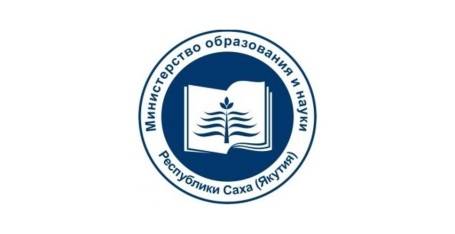 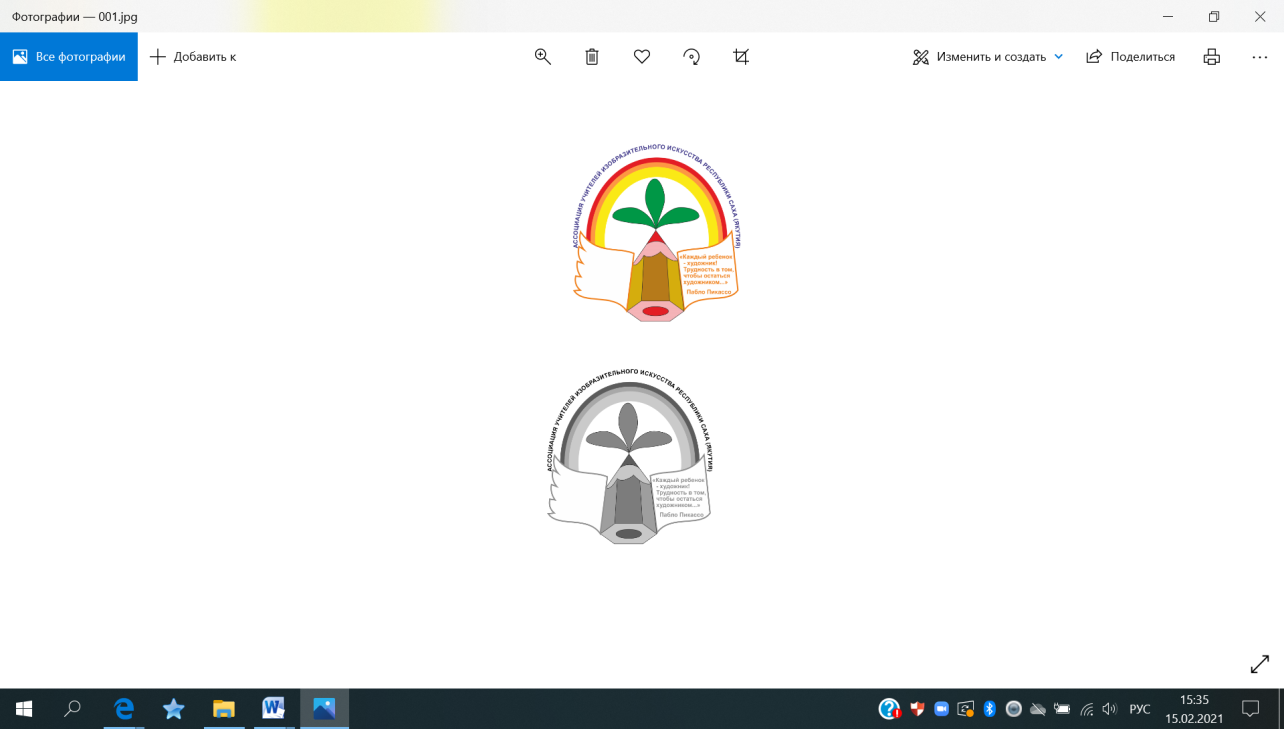 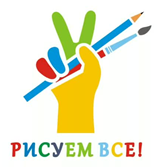 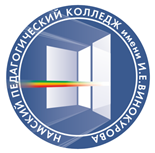 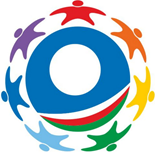 Министерство образования и науки Республики (Саха) ЯкутияАссоциация учителей изобразительного искусства Республики (Саха) Якутия Государственное автономное профессиональное образовательное учреждение Республики Саха (Якутия) «Намский педагогический колледж им. И.Е. Винокурова»Государственное автономное нетиповое образовательное учреждение Республики Саха (Якутия) «Республиканский ресурсный центр «Юные якутяне»ПОЛОЖЕНИЕО ПРОВЕДЕНИИ, СРЕДИ ОБУЧАЮЩИХСЯ ОБЩЕОБРАЗОВАТЕЛЬНЫХ ШКОЛ, VI РЕСПУБЛИКАНСКОГО КОНКУРСА ПО ИЗОБРАЗИТЕЛЬНОМУ ИСКУССТВУ «ПОЮ МОЕ ОТЕЧЕСТВО», приуроченного к Году семьи в Российской Федерации, к Году детства в Республике Саха (Якутия) и VIII Международным спортивным играм «Дети Азии»Общие положенияНастоящее положение определяет порядок организации и проведения VI республиканского конкурса по изобразительному искусству «Пою мое Отечество» (далее – Конкурс), порядок участия в Конкурсе и определение победителей Конкурса.Учредителями Конкурса являются: Министерство образования и науки РС(Я), Совет Ассоциации учителей изобразительного искусства РС(Я), ГАПОУ РС(Я) «Намский педагогический колледж им. И.Е. Винокурова» и ГАНОУ РС(Я) «Республиканский ресурсный центр «Юные якутяне». Конкурс проводится в рамках реализации республиканского проекта «Рисуем все», инициированным Первым Президентом Республики М.Е. Николаевым. Цели и задачи конкурса:VI республиканский конкурс по изобразительному искусству «Пою мое Отечество» (далее – Конкурс) проводится с целью приобщить обучающихся общеобразовательных школ к творческой работе через изобразительное искусство, повысить уровень художественного образования и эстетического воспитания обучающихся в общеобразовательных школах Республики Саха (Якутия), стремиться к духовно-нравственному и патриотическому воспитанию детей через приобщение к искусству.Основными задачами конкурса являются:максимальный охват обучающихся школ творческой работой по изобразительному искусству;активизация работы учителей изобразительного искусства, разнообразие охвата тем, методик, материалов, техник и технологий;выявление талантливых детей с целью дальнейшей индивидуальной работы;приобщение к творчеству обучающихся коллективов школ, родителей;обновление учебно-материального обеспечения школ для обучения изобразительному искусству;привлечение общественности, организаций, творческих коллективов к творческому развитию, духовному воспитанию обучающихся школ.Условия и порядок участия в конкурсе2.1. Участники конкурса:В конкурсе могут принимать участие обучающиеся общеобразовательных организаций, организаций системы дополнительного образования детей, художественных школ и школ искусств. 2.2. Возрастные категории участников:Обучающиеся общеобразовательных школ в конкурсе разделяются на ступени: начальные классы (1-4 кл.); средние классы (5-8 кл.); старшие классы (9-11 кл.).2.3. Особые условия участников из художественных школ и школ искусств: заявки необходимо отправить на почту возрастной категории по СОШ, согласно возрасту (не по художественным классам).2.4. Прием заявок Конкурса проводится по 2 темам с марта по май 2024 года:1 тема посвящена Году семьи в Российской Федерации и Году детства в Республике Саха (Якутия) – «Поход с семьей», «Семейные традиции», «Мои любимые родные – бабушка, дедушка»; и сюжетные композиции по произведениям якутских писателей для детей;2 тема посвящена VIII Международным спортивным играм «Дети Азии» – сюжетная композиция по видам спорта Дети Азии.Этапы и сроки проведения Конкурса3.1. Конкурс проводится в два этапа:•	1 этап – школьный, муниципальный (с марта по апрель 2024 года)•	2 этап – республиканский (с мая по октябрь 2024 года).3.2. Дата заочного приема работ на республиканский этап: с 1 до 31 мая 2024 года. Даты проведения республиканского этапа: с 09 по 13 сентября – работа комиссии,с 17 по 27 сентября – сбор оригиналов работ финалистов по предварительным итогам (16 сентября на сайте РРЦ «Юные якутяне» www.sakhaedu.ru - предварительный итог Конкурса и анонс даты Выставки),начало октября – Выставка финалистов VI Республиканского конкурса по изобразительному искусству «Пою мое Отечество».3.3. Выставка:Дата проведения: октябрь 2024 г.После предварительных итогов, оригиналы отобранных работ принимаются по адресу: г. Якутск, ул. Ломоносова 35, коттедж 7, 2 этаж,  каб. 6. (Требования к оформлению финальных работ будут направлены дополнительно).Условия проведения КонкурсаПрием заявок и работ в формате JPEG, строго качественные, принимаются до 31.05.2024 г. на электронные адреса по возрастным категориям:Первая возрастная группа (1-4кл) poju_otechestvo_1-4kl@mail.ru :Вторая возрастная группа (5-8кл) poju_otechestvo_5-8kl@mail.ru :Третья возрастная группа (9-11кл) poju_otechestvo_9-11kl@mail.ru :Обязательные условия:Работы предоставить в формате JPEG (расширение – .jpg, .jpeg), с заявкой на участие и с согласием на обработку персональных данных ребенка и руководителя, в форматах файлов, поддерживаемых в Word                 (приложение 2-4),Работу одного учащегося в одной папке с документами (обязательно: фото работы, заявка, согласия 1,2)Каждая работа должна быть с этикеткой (образец в               приложении 1).Требования по выполнению творческих работРаботы выполняются по видам изобразительного искусства: живопись, графика, компьютерная графика; Работы выполняются на формате А3. Техника может быть разнообразной, но доступной для возраста и обучения школьников;Работа должна иметь название;Работа может быть выполнена любыми доступными средствами художественной выразительности, должен быть аккуратно исполненным, учитывающим требования к композиции.VI. Подведение итогов и награждение6.1. Всем участникам конкурса вручаются электронные сертификаты. По итогам конкурса, жюри определяет обладателей Гран-при конкурса и Лауреатов I, II, III степеней в каждой возрастной категории и теме. Всего 36 работ и 6 обладателей Гран-При (считая обучающихся художественных школ и классов). Решение жюри пересмотру не подлежит. 6.2. Информация о призерах и победителях публикуется на официальном сайте ГАНОУ РС (Я) «РРЦ «Юные якутяне» http://www.sakhaedu.ru КООРДИНАТОРЫ ОРГАНИЗАЦИИ КОНКУРСА:Председатель конкурса «Пою мое Отечество» - Соловьева Дарья Лаврична, тел. 89148234020, преподаватель специальных дисциплин ГАПОУ РС(Я) «Намский педагогический колледж им.И.Е.Винокурова»;Председатель Ассоциации учителей изобразительного искусства и черчения РС(Я) – Слепцова Марианна Васильевна, тел.89142257746, ГАПОУ РС(Я) «Намский педагогический колледж им.И.Е.Винокурова».Приложение 1 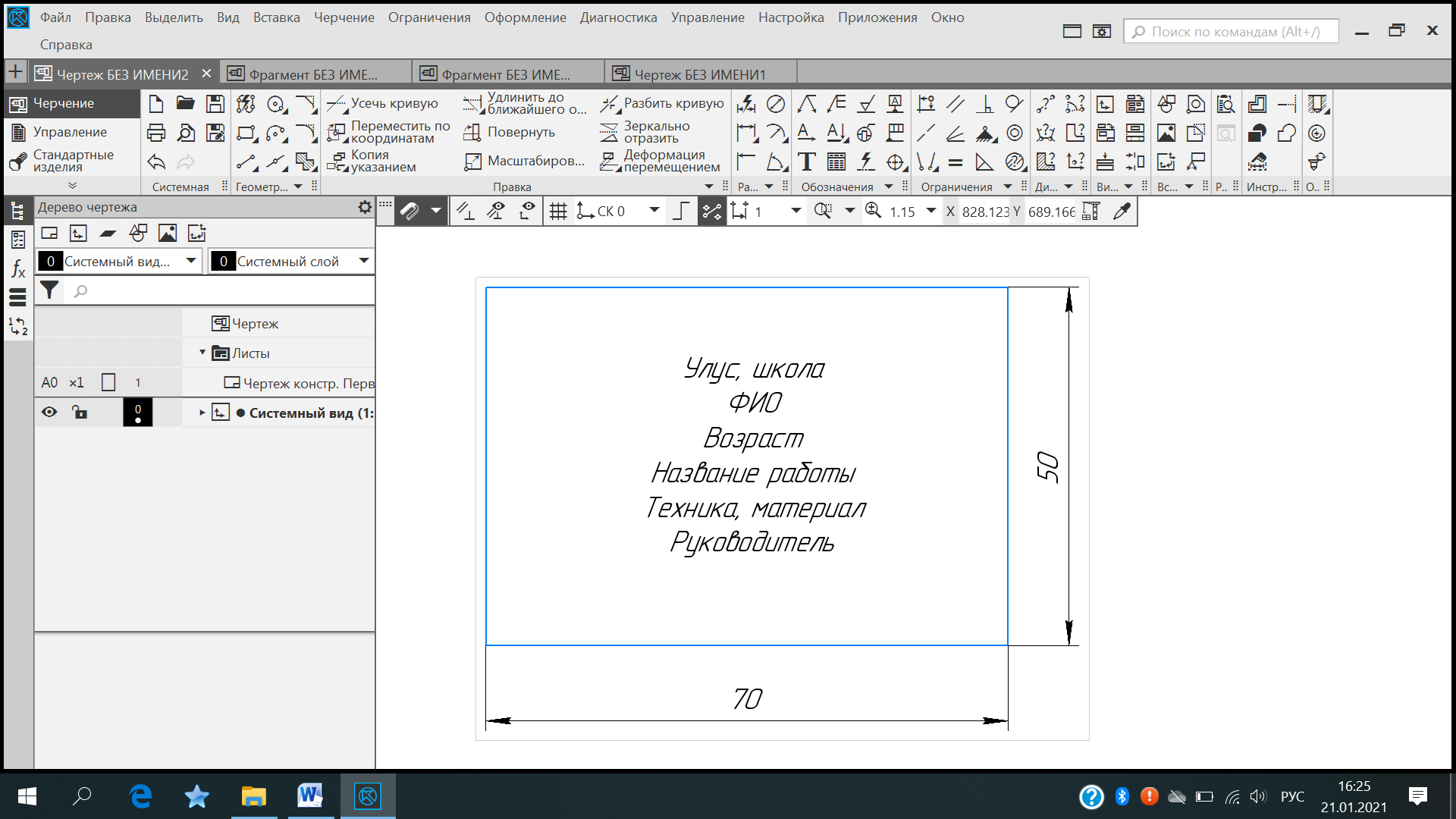 Рис. 1 Оформление этикеткиПриложение 2  ЗАЯВКА НА УЧАСТИЕ 1. Ф.И.О. участника (полностью) ____________________________________________________________________________2. Адрес участника (с индексом) ____________________________________________________________________________3. Контактные телефоны участника: (_____) ________________________________ 4. Дата рождения, класс _____________________________________________5. Образовательное учреждение, МР (ГО) __________________________________________________________________________________________________________________________________________________________6. Ф.И.О. (полностью) руководителя _____________________________________________________________________________ - контактные телефоны* _____________________________________________________- адрес электронной почты** - обязательно Приложение 3 СОГЛАСИЕ НА ОБРАБОТКУ ПЕРСОНАЛЬНЫХ ДАННЫХ РЕБЕНКА						                        «___» _________2024 г.Я (законный представитель)  _____________________________________________________________________________,(фамилия, имя, отчество полностью родителя (законного представителя)Являясь родителем (законным представителем)_____________________________________(фамилия, имя, отчество полностью ребенка)на основании__________________________________________________________________(реквизиты доверенности или иного документа, подтверждающего полномочия представителя) настоящим даю своё согласие ГАНОУ РС(Я) «Республиканский ресурсный центр «Юные якутяне» (далее – оператор) на обработку оператором персональных данных моего ребенка, необходимых для проведения VI-го республиканского конкурса по изобразительному искусству «Пою мое Отечество», подтверждаю, что, давая такое согласие, я действую в соответствии со своей волей и в своих интересах.Я согласен (согласна), что фото-видео изображения и следующие сведения о моем ребенке – фамилия, имя, отчество, образовательное учреждение, класс могут быть указаны на дипломах, сертификатах, а также размещены на официальных сайтах РС(Я). Дата                                                               ПодписьПриложение 4СОГЛАСИЕ НА ОБРАБОТКУ ПЕРСОНАЛЬНЫХ ДАННЫХ РУКОВОДИТЕЛЯ						                        «___» _________2024 г.Я _____________________________________________________________________________,(фамилия, имя, отчество полностью руководителя)_____________________________________________________________________________(паспортные данные)настоящим даю своё согласие ГАНОУ РС(Я) «Республиканский ресурсный центр «Юные якутяне» (далее – оператор) на обработку оператором моих персональных данных, необходимых для проведения VI-го республиканского конкурса по изобразительному искусству «Пою мое Отечество», подтверждаю, что, давая такое согласие, я действую в соответствии со своей волей и в своих интересах. Я согласен (согласна), что фото-видео изображения и следующие сведения обо мне– фамилия, имя, отчество, место работы и должность, могут быть указаны на дипломах, сертификатах, а также размещены на официальных сайтах РС(Я).                                                               Подпись